NERINGOS SAVIVALDYBĖS MERAS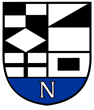 POTVARKISDĖL NERINGOS SAVIVALDYBĖS TARYBOS POSĖDŽIO NR. 1 SUŠAUKIMO IR KLAUSIMŲ TEIKIMO SVARSTYMUI2024 m. sausio 18 d. Nr. V10-17NeringaVadovaudamasis Lietuvos Respublikos vietos savivaldos įstatymo 27 straipsnio 2 dalies 4 punktu, Neringos savivaldybės tarybos veiklos reglamento, patvirtinto Neringos savivaldybės tarybos 2023 m. balandžio 27 d. sprendimu Nr. T1-94 „Dėl Neringos savivaldybės tarybos veiklos reglamento patvirtinimo“, 49.1, 50.1 ir 55.1 papunkčiais:Šaukiu 2024 m. sausio 25 d. 10.00 val. Neringos savivaldybės tarybos posėdį Nr. 1. Teikiu svarstyti 2024 m. sausio 25 d. Neringos savivaldybės tarybos posėdyje šiuos klausimus:Dėl 2024 m. sausio 25 d. Neringos savivaldybės tarybos posėdžio Nr. 1 darbotvarkės
patvirtinimo (Darius Jasaitis);Dėl Kultūros paveldo statinių ir jų aplinkos vertingųjų elementų tvarkymo darbų dalinio finansavimo tvarkos aprašo patvirtinimo (Vita Blažiūnienė);Dėl Sutikimų laikinai naudotis valstybine žeme statybos metu išdavimo taisyklių patvirtinimo (Lina Lukauskaitė);Dėl Sutikimų statyti statinius žemės sklypuose, besiribojančiuose su valstybinės žemės sklypais ar valstybine žeme, kurioje nesuformuoti žemės sklypai, išdavimo taisyklių patvirtinimo (Lina Lukauskaitė);Dėl Sutikimų tiesti susisiekimo komunikacijas, inžinerinius tinklus ir statyti jiems funkcionuoti būtinus statinius, įrengti plokščiuosius horizontalius inžinerinius statinius valstybinėje žemėje, kurioje nesuformuoti žemės sklypai, išdavimo taisyklių patvirtinimo (Lina Lukauskaitė);Dėl vienkartinės pašalpos a.d.n. (Audronė Tribulaitė);Dėl savivaldybės būsto pardavimo (Aina Kisielienė);Dėl savivaldybės būsto pardavimo (Aina Kisielienė);Dėl valstybės turto perėmimo Neringos savivaldybės nuosavybėn (Aina Kisielienė);Dėl negyvenamųjų patalpų nuomos sutarties termino pratęsimo (Aina Kisielienė);Dėl Neringos savivaldybės tarybos 2023 m. balandžio 27 d. sprendimo Nr. T1-94 „Dėl Neringos savivaldybės tarybos veiklos reglamento patvirtinimo“ pakeitimo (Ignė Kriščiūnaitė);Dėl Neringos savivaldybės biudžetinių ir viešųjų įstaigų (kurių savininkė yra savivaldybė) ir Neringos savivaldybės valdomų įmonių metinių ataskaitų teikimo Neringos savivaldybės tarybai grafiko tvirtinimo (Ignė Kriščiūnaitė).Savivaldybės meras																									                                                            Darius JasaitisIgnė Kriščiūnaitė2024-01-18